LebenslaufPersönliche Daten                                                        	Geboren			am 06.04.1997 in CottbusFührerschein			Klasse BAusbildung                                                                                                                                        	 21.09.2008 – jetzt		Ludwig-Leichhardt-Gymnasium, Cottbus				Voraussichtlicher Abschluss: Allgemeine Hochschulreife 2016				Aktueller Notendurchschnitt: 2,0			18.09.2004 – 24.09.2008	Fröbel-Grundschule, CottbusPraktische Erfahrungen                                                                                                             	01.09.2014 – 19.09.2014	Optik 21 / Augenoptik Nürnberg				Dreiwöchiges SchülerpraktikumAufgaben: Empfang der Kunden, Teilnahme an Kundengesprächen und SehtestsKenntnisse und Fähigkeiten                                                                                                      	 Sprachen	Deutsch (Muttersprache), Englisch (fließend in Wort und Schrift), Französisch (Grundkenntnisse)EDV	sehr vertraut im Umgang mit MS-Office	Grundkenntnisse im Umgang mit CMS	Cottbus, den 29.02.2016Sophie Franz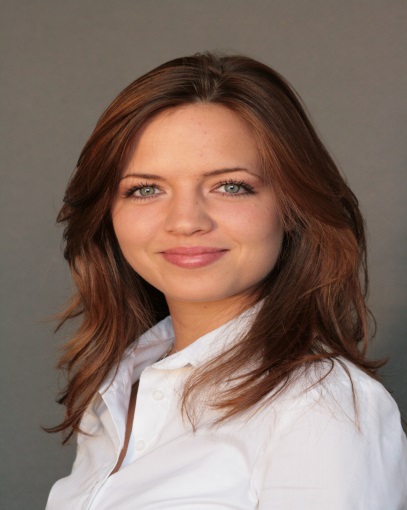 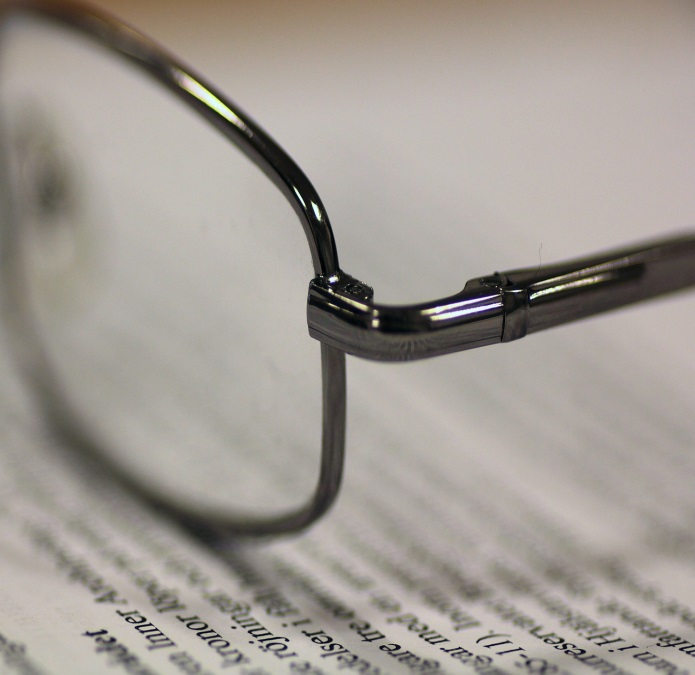 